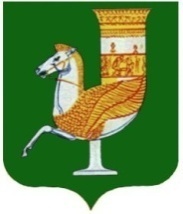 П О С Т А Н О В Л Е Н И ЕАДМИНИСТРАЦИИ   МУНИЦИПАЛЬНОГО  ОБРАЗОВАНИЯ «САДОВСКОЕ СЕЛЬСКОЕ ПОСЕЛЕНИЕ»От  «03» июня 2022 года №16 с. СадовоеО внесении изменений в постановление администрации муниципального образования «Садовское сельское поселение» от 08.11.2021г. №57 «Об утверждении программы профилактики рисков причинения вреда (ущерба) в сфере благоустройства охраняемым законом ценностям в порядке, утверждаемом Правительством Российской Федерации на территории муниципального образования «Садовское сельское поселение» Красногвардейского муниципального района Республики Адыгея на период 2022-2024 годов»В соответствии с ч. 4 ст. 7 Федерального закона от 06.10.2003 года № 131-ФЗ «Об общих принципах организации местного самоуправления в Российской Федерации», ч. 4 ст. 98  Федерального закона от 31.07.2020 года № 248-ФЗ «О государственном контроле (надзоре) и муниципальном контроле в Российской Федерации», руководствуясь Уставом муниципального образования «Садовское сельское поселение»  ПОСТАНОВЛЯЮ:1. Внести изменения в постановление администрации муниципального образования «Садовское сельское поселение» от 08.11.2021 года №57 «Об утверждении программы профилактики рисков причинения вреда (ущерба) в сфере благоустройства охраняемым законом ценностям в порядке, утверждаемом Правительством Российской Федерации на территории муниципального образования «Садовское сельское поселение» Красногвардейского муниципального района Республики Адыгея на период 2022-2024 годов», изложив преамбулу в следующей редакции:      «На основании Федерального закона от 06.10.2003 года № 131-ФЗ «Об общих принципах организации местного самоуправления в Российской Федерации», Федерального закона от 31.07.2020 года № 248-ФЗ «О государственном контроле (надзоре) и муниципальном контроле в Российской Федерации», руководствуясь Постановлением Правительства РФ от 25.05.2021г. №990 «Об утверждении Правил разработки и утверждения контрольными (надзорными) органами программы профилактики рисков причинения вреда (ущерба) охраняемым законом ценностям», Уставом муниципального образования «Садовское сельское поселение»»; 2.Обнародовать настоящее постановление в соответствии с Уставом МО «Садовское сельское поселение». 3. Настоящее постановление вступает в силу со дня его подписания. Глава МО 
«Садовское сельское поселение»                                                     С.Н.Камышан   